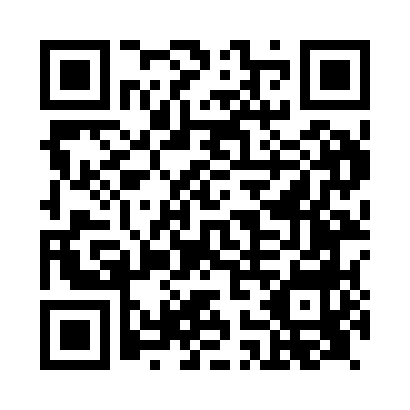 Prayer times for Fenwick, Northumberland, UKWed 1 May 2024 - Fri 31 May 2024High Latitude Method: Angle Based RulePrayer Calculation Method: Islamic Society of North AmericaAsar Calculation Method: HanafiPrayer times provided by https://www.salahtimes.comDateDayFajrSunriseDhuhrAsrMaghribIsha1Wed3:155:241:056:178:4610:562Thu3:135:221:056:188:4810:573Fri3:125:201:046:198:5010:584Sat3:115:171:046:208:5210:595Sun3:105:151:046:218:5410:596Mon3:095:131:046:238:5611:007Tue3:085:111:046:248:5811:018Wed3:075:091:046:259:0011:029Thu3:065:071:046:269:0211:0310Fri3:055:051:046:279:0411:0411Sat3:045:031:046:289:0611:0512Sun3:035:011:046:299:0811:0613Mon3:024:591:046:309:0911:0714Tue3:014:571:046:319:1111:0815Wed3:004:561:046:339:1311:0916Thu2:594:541:046:349:1511:1017Fri2:584:521:046:359:1711:1118Sat2:574:501:046:369:1911:1219Sun2:574:491:046:379:2011:1220Mon2:564:471:046:389:2211:1321Tue2:554:461:046:399:2411:1422Wed2:544:441:046:399:2511:1523Thu2:544:431:046:409:2711:1624Fri2:534:411:046:419:2911:1725Sat2:524:401:056:429:3011:1826Sun2:524:381:056:439:3211:1827Mon2:514:371:056:449:3311:1928Tue2:514:361:056:459:3511:2029Wed2:504:351:056:469:3611:2130Thu2:504:341:056:469:3811:2231Fri2:494:321:056:479:3911:22